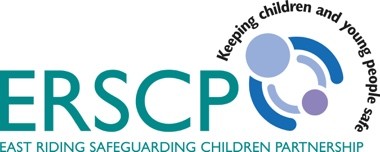 Safeguarding in EducationStrategic School Child Protection & Safeguarding PolicyEasington C E Primary AcademyRevised & Updated Sept 2019Strategic Child Protection & Safeguarding PolicySeptember 2019This policy is designed to give an up to date and comprehensive set of guidance taking into account Statutory Guidance ‘Keeping Children Safe in Education’ (KCSiE) Sept 2019 and the subsequent recommendations of the East Riding Safeguarding Children Partnership 2019.This policy should be read in conjunction with:School Safeguarding Whistle Blowing guidanceAnnual Safeguarding / Child protection report to governorsKeeping Children Safe In Education Statutory Guidance Sept 2019School Staff Code of ConductInspecting Safeguarding in Early years, Education and Skills Settings, Ofsted Sept 2019Staff Child Protection GuidanceFor the purpose of this policy:‘staff’ refers to all paid adults, volunteers or students on placement, working in any capacity in the school or in activities organised by the school, which brings them into contact with pupils of the school.DSL	Designated Safeguarding Lead*DDSL	Deputy DSLDSG	Designated Safeguarding GovernorLADO	Local Authority Designated OfficerERSCP	East Riding Safeguarding Children PartnershipCST	Locality Children Safeguarding TeamsEHaSH	Early Help & Safeguarding HubDBS	Disclosure & Barring ServiceKCSiE	Keeping Children Safe in Education 2018 Statutory GuidanceEWO/S Education Welfare Officer/ServiceYFS	Youth & Family SupportPET	Prevention & Education TeamGDPR	General Data Protection RegulationChild Protection - Refers to the multi- agency arrangements to identify and protect children who are, or may be, at risk of Significant HarmSafeguarding - Refers to the protection, safety and promotion of the welfare  of all pupils including when in offsite provision or activities and using IT. Thisincludes the building of resilience and awareness of risk through the formal and informal curriculum.See Ofsted definition and scope of Safeguarding (Appendix M)Child - Any pupil under the age of 18 is legally a child.Pupils 18 or over - If there is a concern about the welfare of a pupil aged 18+ DSL’s are advised to seek advice in the same way as for children e.g. EHaSH may sign post to Adult Services or refer to YFS. See also sec 22 in respect of staff pupil relationships.ContentsSafe and appropriate workingAllegations against staff & Whistle blowingExtended Schools + Off Site provisionVolunteersVisitors, Supply, Agency Staff and ContractorsSite Security – Health & Safety and Emergency Procedures.Parents & CarersPolicy reviewAppendicesResponding to concernsRecord of Concern FormBody MapD a	CP Cover sheet and Summary D b	Chronology SheetAdvice to Children – exampleAdvice & information to parentsMaking a referralRecord keepingInformation for school visitorsConfirmation of Referral formRole of the DSLResponse to Radicalisation / Extremist concerns M	Ofsted safeguarding definitionN	Advice if there are concerns about the capacity of parent / carer collecting childrenChild Protection & Safeguarding Advice and contact list September 2019(For notice board display. This list should be made available to all staff)IntroductionThe school has a clear system for the reporting and recording of child protection concerns about individuals, families, or groups of vulnerable pupils. The school works highly effectively with external agencies to intervene early and work to get the best possible outcomes for young people and their families.The pupils take an active role in ensuring children know and understand how to keep themselves safe. A full pupil lead programme is planned across the year, focusing on e- safety in addition to general safety. External agencies are also invited into to the school to develop pupils understanding of their own and others safety. There is a planned Safeguarding element to the PSHE formal curriculum which is designed to build resilience and awareness of how pupils can keep themselves safe. The school council lead worship updates every half term along with the Deputy Safeguarding Lead to ensure that children are regularly reminded of how to keep themselves safe.A comprehensive in-house plan for the academic year ensures staff are provided with updates that are necessary to enable them to identify where, how and when child protection needs arise. These planned updates also include local and national emerging trends that need to be addressed in school. This is in addition to the local authority training.Core PrinciplesOur School Community fully recognises our responsibility to safeguard and promote the welfare of all of our pupils.We believe that not only is this a moral and statutory responsibility but we know that children who feel safe and secure at school are more likely to achieve their full potential.We understand that the standards for positive and appropriate behaviour and mutual respect are set by example by our staff.Vulnerable children and those with additional needs are supported.We accept and carry out our responsibility to act on any suspicion, disclosure or belief that a child is suffering or at risk of suffering harm.Related legislation & guidanceWorking Together to Safeguard Children (2018).ER LA Safer Recruitment Guidance.Keeping Children Safe in Education (KCSiE) (DfE Sept 2019) includes Safer Recruitment & Managing Allegations against Staff.Reasonable Force (DfE July13).Searching, Screening & Confiscation (DfE Jan 18).Safer working Practice for Adults who work with Children & Young People in Education Settings (October 15 Safer Recruitment Consortium).ERSCB / ERLA School Staff Code of Conduct (Sept 2019).Information sharing advice for practitioners providing safeguarding services to children (HM Govt 2018).General Data Protection Regulation (ICO 2018)School Whistle Blowing (Safeguarding) and Allegation procedures (ERSCB Sept 2019).	Inspecting safeguarding in early years, education and skills settings (Ofsted Sept 2019 ).The Prevent Duty -advice for schools and childcare providers (DfE 2015).Female Genital Mutilation: Multi-Agency Practice Guidelines (HM Govt 2015.)What to do if you’re worried a child is being abused (HM Govt 2015).School Attendance – Guidance for maintained schools, academies, independent schools & LAs (DfE Nov 16).Exclusion from maintained schools, Academies and pupil referral units in England (DfE Sept 17).LA Education Visit Guidance and Procedures or equivalent.The designated teacher for looked-after and previously Looked After Children Feb 2018Sexual violence & sexual harassment between children in schools & colleges May 18General Data Protection Regulation 2018Disqualification under the Childcare Act 2006 Statutory guidance for Local Authorities, maintained schools, academies and free schools DfE Aug 2018Other Safeguarding related school policiesThe school has a duty to ensure that safeguarding permeates all activities and functions. This policy therefore complements and supports a range of other policies, for example:Behaviour, Anti-Bullying / harassment policiesSafe Handling policySpecial Educational Needs policyEducational Visits policyHealth and Safety policySex and Relationships Education policyOnline Safety policyAllegation & Whistle Blowing guidanceSafe & Appropriate Working / Code of ConductSafer RecruitmentSite SecurityThe above list is not exclusive but when undertaking policy development the school will consider Child Protection and other safeguarding matters within each appropriate policy or guideline. See Ofsted Definition & Scope of Safeguarding (Appendix M).The policyThere are four main elements to our Child & Protection Safeguarding Policy:Prevention (e.g. positive school atmosphere, pastoral support to pupils, the SMSC & PSHE elements in the formal and informal curriculum, safer recruitment procedures and safe & appropriate working practice by staff. Wider safeguarding policies and procedures in place to establish and maintain a safe and secure school environment).Protection (by following agreed procedures, ensuring staff are trained and supported to respond appropriately and sensitively to Child Protection and other safeguarding concerns and that there are clear systems of internal information sharing and record keeping).Support (to all pupils and school staff and to children who may have been abused or are in other ways vulnerable).Collaboration with children & Young People, parents and other agencies to promote Safeguarding & Wellbeing for all of our children and Young People.This policy applies to all staff, governors and visitors to the school. We recognise that child protection is the responsibility of all staff within our school. We will ensure that all parents and other working partners are made aware of our child protection policy and procedures. All staff new to the school will be made aware of the school safeguarding procedures as part of their initial induction process.School commitmentThe school adopts an open and accepting attitude towards children as part of its responsibility for pastoral care. Staff strive to ensure that children and parents will feel free to talk about any concerns and will see school as a safe place when there are other difficulties in their lives. Pupils’ worries and fears will be taken seriously and children are encouraged to seek help from, or confide in, members of staff.Our school will therefore:Establish and maintain an ethos where pupils feel secure and are encouraged to talk, and are listened to.Ensure that pupils know that there are adults in the school whom they can approach if they are worried or are in difficulty.Include in the curriculum activities and opportunities for which equip children with the skills they need to stay safe from abuse and develop resilience and an awareness of possible grooming or influence by violent extremist ideas and the dangers and consequences in engaging in inappropriate behaviour online.Ensure that all forms of bullying and harassment including allegations of child on child abuse and sexual harassment, hate incidents and online bullying & abusive behaviour are dealt with at the appropriate level and in line with national and local guidance and procedures and not dismissed as immature behaviour or banter.Ensure every effort is made to establish effective working relationships with parents and colleagues from other agencies.Ensure that staff have an understanding of when to make referrals to the DSL when there are indicators or concerns of possible Neglect, Sexual, Physical or Emotional harm and indicators of possible Child Sexual & Criminal Exploitation, Female Genital Mutilation, Radicalisation, School attendance concerns and Forced Marriage and that they have access to additional advice and support.Operate safe recruitment procedures and make sure that all appropriate checks are carried out on new staff and volunteers who will work with children.Ensure that staff are aware of how and when to act on concerns that they have and work in a safe and appropriate manner at all times. They are aware that they are in a Position of Trust and what the implications are of that for their working practice and out of school conduct and that their conduct towards pupils must remain beyond reasonable reproach.Fulfil the ‘Duty of Care’ towards staff by providing appropriate safeguarding guidance, induction and continuing training and support as required by KCSiE.5.1	Multi Agency Safeguarding ArrangementsAs a ‘Relevant Agency’ under the 2019 Multi agency safeguarding arrangements the school recognises its statutory duty to co-operate with the East Riding Safeguarding Partnership arrangements. The school understands and supports the ERSCP expectation of active engagement with the partnership, appropriate sharing of information and contributing to interagency plans, early help and support for children subject to Child Protection Plans.ConfidentialityWe recognise that all matters relating to Child Protection are highly confidential and the DSLs will share that information on a ‘need to know, what and when’ basis.Staff are made aware that these concerns or other matters relating to pupils should never be discussed elsewhere, inside or outside the school unless in confidential meetings organised for that purpose. This includes the passing of written information or verbal discussion in any media including Social Networking sites.Staff are also aware that such breaches of confidentiality and data protection may result in disciplinary action as such breaches place vulnerable children at risk. In addition such breaches would bring the school into disrepute and under GDPR legislation potential heavy fines.Roles and responsibilities, Early Help and Contextual SafeguardingAll staff have received training / briefing; had time allocated to read and the opportunity to seek advice or clarification; about the current:Keeping Children Safe in Education – Part 1 information for all School & College staff.School Staff Code of Conduct.Staff Child Protection Policy & Procedures.School Behaviour & Attendance policies - and understand the safeguarding context of both.The School Whistle Blowing proceduresThe role and identity of the DSL, DDSL & DSG.All staff have access to the current:Keeping Children Safe in Education Full guidance.School Strategic Child Protection & Safeguarding Policy.What to do if you are worried a child is being abused.	All staff in school have a professional, moral and legal responsibility to safeguard and promote the welfare of children. This includes a responsibility to be alert to indicators of abuse, neglect, exploitation violent extremist radicalisation and to record and report concerns immediately to staff identified with child protection responsibilities within the school.Early HelpAll staff are particularly alert to the potential need for Early Help for children at risk as in 7.1 and also a child who:is disabled and has specific additional needs.has special educational needs (whether or not they have an EHCP).is a young carer.is showing signs of being drawn in to anti-social or criminal behaviour, including gang involvement and association with organised crime groups.is frequently missing/goes missing from care or from home.is misusing drugs or alcohol themselves.Is at risk of modern slavery, trafficking or exploitation.is in a family circumstance presenting challenges for the child, such as substance abuse, adult mental health problems or domestic abuse.has returned home to their family from care.is showing early signs of abuse and/or neglect.is at risk of being radicalised or exploited.is a privately fostered child.(KCSiE 2019 para 18)This responsibility is outlined in KCSiE 2019 which refers to the following:Sec 175 and 157 Education Act 2002.Working Together to Safeguard Children 2018.Teacher Standards 2013.The Prevent Duty Guidance 2015.Serious Crime Act 2015 (FGM & ‘Honour’ violence).The School DSL/ Deputy DSL*The DSL or Dep DSL (or another appropriately trained Senior member of staff) will be available on site when the school is open to advise staff or respond to urgent Child Protection matters.The DSL and Deputy DSL are designated to take the lead responsibility for Child protection. This includes:providing advice and support and information to staff as appropriateliaising with the LA and other agencies including the involvement in Early Help Assessments and plansobtaining, maintaining and transferring CP records for individual pupils and liaising with previous and receiving schoolsensuring the preparation of appropriate reports for and attendance at Case Conferences, Core Groups and other multi agency meetingsarranging appropriate induction and continuing training for all staff.liaising with the headteacher and Designated Child Protection/ Safeguarding Governorencouraging a culture in staff of listening to pupils and taking account of their wishes and feelings and supporting measures and plans put in place to support or protect them.Ensuring that any educational or safeguarding assessments of children consider the wider contextual environmental factors present in the child’s life outside the school or familyThe DSL must keep individual members of staff appropriately aware of the actions taken in response to concerns that they have referred to the DSL. If the member of staff feels that that the actions taken are inappropriate, ineffective or that the situation of concern is continuing they should raise concerns with the DSL or Senior Member of staff and press for reconsideration or discussion. If there is still a concern by the member of staff or they feel the situation is urgent they can refer to Children’s Social Care or the LADO.* For detailed Role of the Designated Safeguarding Lead see Annex B KCSIE 2019Management and leadership by the Headteacher and Governors ensures that the time, resources and training are adequate to ensure that the DSL responsibilities, as outlined in KCSiE, are carried out and that all strategic Child Protection and safeguarding arrangements are in place and effective.The Governing Body has the responsibility to monitor and ensure that all CP arrangements, procedures, policies and training are in place and effective. Safeguarding is an agenda item on every full governing body meeting, and any relevant reports on the working of the CP policy are reported to governors in this way.The Governing Body fully recognises its responsibilities with regard to Child Protection and to safeguarding and promoting the welfare of children as outlined in Section 2 of KCSiEThe Governing Body will:Designate a governor (DSG) for Child Protection & Safeguarding who will monitor the school’s Child Protection policy in operation, training and procedures and report to the full Governing Body.Ensure a written report is presented to each Governing Body meeting on the Child Protection/safeguarding work of the school and that the previous school year annual report is presented to the Autumn Term meeting.Ensure that the annual report is forwarded to the ERSCP.Ensure that this policy is revised and updated annually and in doing so will seek the views of parents and pupils and the views and experience of staff.Remedy any identified weaknesses in the policy or application of the policy immediately.Ensure all Governors Complete ERSCP online Child Protection training.Make opportunities available for Governors to complete ERSCP:Safer Recruitment training.Governor’s Safeguarding Roles & Responsibilities training.The DSG acts as a ‘Champion’ for Child Protection and liaises with the Head & DSL in order to report to, update and advise the full Governing Body on the strategic and operational aspects of safeguarding.Governors do not have access to details of individual Child Protection Cases and understand the requirement for confidentiality.Records and monitoringIt is essential to keep detailed, accurate and accessible records in order to protect children effectively. At all times Information Sharing guidance and GDPR (2018) will be followed.All staff are made aware of the need to record and report concerns about a child or children within our school immediately to the DSL	All reports of concern and other entries on a child’s Child Protection file must include a record of actions taken by the internal referrer or DSL.All staff should record such concerns or disclosures on a ‘Record of Concern’ sheet (Appendix B) and if needed a Body Map (Appendix C).	The DSL is responsible for such records and for deciding at what point these records should be shared with, or transferred to other agencies or schools, in consultation with the Headteacher or appropriate Senior Manager.Each individual Child’s file of concern or official documentation will contain a ‘ Cover & Summary Sheet Appendix D {a} and a Chronology sheet Appendix D {b}’ which will detail and reference any concerns, contact with parents and other agencies, information shared, case conferences and other meetings or events. Any subsequent actions will be recorded clearly on the chronology sheet. The file will also contain all other relevant information but be separate from the child’s other school records.Separate child or if appropriate, family CP files are stored in a locked and secure location in the headteacher’s cupboard. Only the DSLs, Headteacher and other appropriate Senior or Pastoral Staff have access to these files.The information in these files may be shared with other agencies as appropriate and in some cases used as evidence by other agencies in line with current Information Sharing guidance and GDPR (2018).Only factual verified information is recorded as such. Information ‘reported’ by outside individuals is clearly indicated as such.Parents may request to read their child’s file under Subject Access Request or GDPR. School will seek advice from the LA if such a request is made in order to ensure that only appropriate information is disclosed depending on the circumstances and any ‘3rd party’ information that will need to be redacted.The DSL will decide what information needs to be shared within school with whom and when on a case by case basis. Confidentiality is essential but staff working with children can only provide effective support and monitor concerns if they are made aware that there are concerns or at the least that individual children are being monitored.Child protection records are reviewed each term to check whether any action, advice or updating is needed.8.1	Transferring and retaining RecordsRecords are transferred to receiving schools when children transfer at normal phase transition and at any other time, including to the FE or other settings before the age of 18.Copies of records will be made if siblings attend the school and the records are relevant to them.When children transfer schools at normal phase transition Child Protection and other safeguarding concerns will be discussed between DSL and the appropriate pastoral staff or DSL at the receiving school.If there are concerns about children changing schools at other times the DSL will contact the receiving school to alert the DSL of the concerns and records in transit.Records are sent or if possible handed to the receiving school separately from other records and marked ‘Private & Confidential for the attention of the DSL’.If sending by post records will be (1) sealed in an envelope and marked as above and (2) sealed in an addressed envelope before sending by recorded delivery.Written receipt of records will be obtained from the receiving school.When admitting children at times other than the normal phase transition checks with the previous school will be made to establish if there is Child Protection information in respect of the child or children.The current early years, education or skills setting is regarded as the ‘Custodian of the records’. Records should be retained by the setting they attended at 18 up to the 25th birthday of the pupil and then destroyed at the earliest convenience.Concerns.Recognising concernsSchool staff are particularly well placed to observe, and should be alert to, outward signs of abuse or risk taking behaviour, changes in behaviour or poor or irregular attendance.The DSL and Safeguarding Governor ensure that all staff have received and been given the time to read KCSiE Part One and have access to the full guidance on ‘What to do if you are worried a child is being abused’ Mar 2015, which contain detailed information about forms of abuse and related issues.Contextual SafeguardingAll staff will be made aware of the need to consider that wider aspects of the child’s life beyond the family situation may result in a context to their experiences that places their safety and welfare at risk.Sexual, Physical, Emotional Abuse & NeglectAll staff are aware of the indicators of such abuse and how to respond to disclosures and other concerns.Child Criminal Exploitation – Child Sexual Exploitation (CSE)Staff are made aware of the possible indicators of CSE and the need to refer these concerns to the DSL. These will be referred to the EHaSH in order that the LA can consider this information.County LinesStaff are aware that the exploitation of children to be used to carry drugs and money from urban to suburban, rural, market and seaside towns is a growing problem and that the East Riding is an area that may be targeted.We are aware that this is based on violent coercion or other threats to the young people and that pupils or their siblings may be at risk of such abuse. We are aware of possible indicators including poor or irregular attendance, signs of physical injury or neglect.Female Genital Mutilation (FGM) and Forced MarriageAll Staff are reminded of the need to be aware of the possibility of such abuse at Early Years, Primary and Secondary school age as outlined in Annex A of KCSiE 2018 and that they have a statutory duty and responsibility to report concerns related to FGM.The following reporting procedures in line with ERSCB / Humberside Police agreed arrangements should be followed in case of possible or disclosed FGM. However, if there is a suspicion that a girl is at immediate risk of such abuse police should be contacted via 999.Reporting ConcernsIf a member of staff suspects that a girl has suffered or may be at risk of suffering FGM or subject to Forced Marriage they must discuss these concerns with the DSL immediately. The DSL will follow ERSCB procedures and contact EHaSH by phone.The DSL or Teacher will follow advice from the EHaSH before discussing such concerns with parents or carers.If a member of staff discovers by disclosure by the victim, or peer, or physical evidence (which is highly unlikely for a member of school staff) that FGM has taken place. The DSL must be informed immediately and a referral to EHaSH, which is effectively a referral to the police made initially by phone.In this case if the member of staff is a teacher (or employed to  carry out teaching duties) the referral to EHaSH will be made by this teacher with the guidance and support of the DSL. For other staff such a referral will be made by the DSL but this will need to identify the member of staff and the information they have reported.(This is in line with the legal responsibilities placed upon schools in respect of reporting procedure)The referral will be made at the latest by the close of the next working day but ideally immediately and on the same day if a school holiday or weekend following the next dayIf the DSL or Deputy DSL is not available within this timescale the member of staff should contact EHaSH and update the DSL.A written ‘Confirmation of Referral’ form should be forwarded to EHaSH in line with ERSCB safeguarding procedures.Possible Violent Extremist RadicalisationStaff are made aware that concerns about the possible radicalisation of, or influence on children by violent extremist political or religious groups should be referred to Senior Staff or the DSL.In line with ERSCB, ERLA and Humberside Police arrangements, advice will be sought by contacting the EH&SH which includes Humberside Police Decision makers (Appendix K).If there is an immediate concern of risk or emergency the school will call 999.Following an assessment of the levels of risk appropriate levels of training will be given to DSL, Senior staff and other staff.The PSHE/SMSC curriculum will ensure that issues such as tolerance, respect, democracy and individual liberty are covered in age appropriate ways.Visiting speakers and organisations will be checked to assess the suitability in respect of the above elements of PSHE /SMSC activities within school.Children Missing from or Missing Out on Education (CME & CMOE) & children absconding from schoolEmergency contactsWe will endeavour to obtain and maintain at least 2 emergency contact phone numbers for each pupil and make all reasonable efforts to ensure that parents are reminded to update the school on number or contact changes. Parents  who have not provided 2 contact numbers or update school will be contacted and asked to provide the contacts. All such attempts to obtain this information will be recorded.First day absence procedure: 1) Telephone call made to the main contact. 2) Text message to ask for contact to be made with the school 3) Telephone call to other contacts 4) Home visit (in a pair) 5) If it is still not possible to make contact EHASH will be contacted for advice. See the Guidance for schools when making decisions over doing home visits relating to a pupil non- attendance.The school will only remove children from the register if the statutory grounds for doing so are met and will inform the LA of the intention to do so. In the case of CME school will make all reasonable efforts to locate the child/ren as required by the guidance.The school will inform the LA EWS if any pupil fails to attend without permission for a continuous period of 10 days or more and will refer children whose attendance has fallen below the agreed level to the EWS.If a child, who is the subject of a Child Protection Plan or is otherwise open to the CST, does not attend school without a verified valid reason the DSL will contact the assigned social worker or CST duty desk if unavailable.If a child not open to CSC that the school has concerns about, does not attend school the school will contact, EHaSH, the EWS and / or the police depending on the circumstances.If a child absconds from the site the school will make an initial search and contact the parent / carer or other emergency contact (and Social Worker if open to CSC). If after that search the child is not located the school will contact the police within 20 minutes of the alert.Serious ViolenceAll staff are aware of indicators or signs and symptoms that a child may be at risk or have suffered serious violence or be involved in such behaviour possibly related to gang type activities or Criminal exploitation.Private Fostering & Direct PaymentsIf the school is made aware that a child under the age of 16 (under 18 if disabled), is or may be cared for by someone who is not their parent or a 'close relative'*; in a private arrangement made between a parent and a carer; for 28 days or more, a referral to EHaSH will be made.*(Close relatives are defined as step-parents, grandparents, brothers, sisters, uncles or aunts (whether of full blood, half blood or marriage/affinity)If we are made aware that a direct payments worker is engaged by parents for overnight supervision of children EHaSH will be notified if the school has concerns about such arrangements.Responding to concerns.‘Never Do Nothing – Do the basic things well - It can happen here’All staff have a responsibility to respond to disclosures by children or other concerns and pass these concerns on to the DSL immediately as outlined in (Appendix A).Staff do not need ‘proof’ of abuse and should not ‘investigate’ concerns.This information must be recorded on the ‘Record of Concern Form’. (Appendix B).Concerns relating to marks or injuries must also be recorded on a ‘Body Map’ which should be attached to the ‘Record of Concern Form’. (Appendix C)If using a body map injuries or marks must be described, in addition to locating on the body map.Photographs must not be taken of any marks or injuries.Staff are issued with the School CP procedures and regularly reminded to maintain an ‘It could happen here’ attitude and not to:dismiss concerns or disclosures as insignificant, they may provide a vital link to other information.keep such concerns to themselves.investigate or seek proof.promise secrecy to children or adults making disclosures but reassure them that information will be shared appropriately and confidentially.ask closed questions that lead a child into a particular answer but if they need to clarify aspects of a disclosure by or about a child use only ‘TED’ type questions i.e.;Tell me…., Explain…., Describe…delay recording or passing concerns to the DSL.Discuss with parents or carers.Staff are made aware that it is unacceptable legally, professionally and morally for any member of staff to keep such concerns to themselves, including concerns about the conduct of another member of staff. (See Sec 20) and that any such failures will be regarded as potential disciplinary matters.Each case will be considered by the DSL who will decide what information to share with which staff.Further action – Seeking adviceThe DSL will decide, taking advice from EH&SH or CST if needed, which of thefollowing actions is appropriate:If it is considered that a pupil may have suffered or may be at risk of suffering significant harm, or that the concern might constitute a criminal offence, an immediate contact to EHaSH will be made before discussing the matter with parents or carers. This will be done as soon as the information or concern emerges to ensure that the CST and in some cases the police are able to respond within the school day.If the child is already ‘Open’ to a Social Worker an initial contact will be made with that Social Worker or if unavailable the ‘Duty’ team member.If after consultation with EHaSH an Early Help Assessment is agreed to be appropriate and that school is best placed to initiate this assessment consent must be obtained from parents or carers and if appropriate the pupil. Advice about the EHA process is available from EH&SH.After consultation with EHaSH the DSL may advise that the situation will be monitored and inform the appropriate staff.In all cases records of discussions with EHaSH and other professionals will be recorded in the Child’s file.Escalating concerns about individual casesIf the DSL feels that advice or action after discussion with EHaSH or the CST is inappropriate, that the child’s circumstances are not improving or that there are delays in the case management, the DSL will insist on discussion with the appropriate team manager and if the concerns persist escalate this further to the next line manager.Records of all such discussions and responses must be retained in the pupil’s chronology.The DSL will keep a record of all information collected and any subsequent decisions and action taken, including details of other persons involved in the decision-making. This will include recording reasons not to refer the concerns to other agencies or not to seek advice if that was the course of action.The DSL will update the school referrer as soon as possible on a ‘Need to know’ and ‘Case by case’ basis. If the member of staff feels that that the actions taken are inappropriate, ineffective or that the situation of concern is continuing they should raise concerns with the DSL or Senior Member of staff and press for reconsideration or discussion.If there is still a concern by the member of staff or they feel the situation is urgent s/he can refer to EHaSH, the allocated Social Worker or the LADO them self.Informing Parents / CarersIn all cases before parents or carers are informed the DSL should contact EHaSH to be advised as to who should inform parents and when.In certain circumstances parents should not be informed particularly where there are concerns about physical or sexual abuse involving family members.These include situations when:Informing parents/ carers might place the child at increased risk.A disclosure by a child about sexual or physical abuse involves a parent or other family member.There is a possibility that a crime may have been committed.In cases of suspected fabricated illness, radicalisation, FGM or Forced marriage.Informing parents/ carers might place staff at risk.Where a delay may be caused in referring if contact cannot be made to parents.Child Protection ReferralsIf school makes a CP referral the East Riding Safeguarding Children Board Procedure will be followed by the DSL.After	a	telephone	contact		to	the	‘EHaSH	the	DSL	will	email		a		written ‘Confirmation	of	Referral’	(Appendix	J)	as		soon	as		possible	-	ideallyimmediately after initial telephone referral and at the latest within 24 hours. This information will be made available to the CST manager by EHaSH.FeedbackWithin 24 hours of receiving the referral from EHaSH the CST in whose area the child lives should report back to the school and indicate their decision on future action.If no response is received within 24 hours, or sooner in urgent cases (where for example school need to be updated before the end of school), the DSL should contact the CST Manager. If this fails to get a response the DSL should contact EHaSH for advice.Vulnerable children & Children with SEN or disabilitiesChildren may be vulnerable because, for example, they have additional or Special Educational Needs, are Looked After Children (LAC) have experienced or are experiencing a form of neglect or abuse. We will seek to provide such children with the necessary support and to build their self-esteem and confidence.Staff in contact with such children will be made appropriately aware of the child’s needs and circumstances in order to maximise the effectiveness of support.Staff are reminded that Children with SEN, disabilities, communication or behaviour problems are at greater risk of abuse, neglect and bullying than other children. They may not be identified as being at risk of harm as indicators of possible abuse such as behaviour, mood, and injury may be assumed to be related to disability or SEN rather than possible abuse, neglect or bullying and communication of abuse may be difficult. Staff specifically supporting such children and other staff will be alert to these factors.The Designated Teacher who supports and promotes the educational achievement of Looked After Children(LAC) and previously LAC, will liaise with the DSL and staff involved with the child to ensure that support is provided and ensure that the needs indentified in the child’s Personal Education Plan are supported by staff involved with the child.Safeguarding implications will be considered when individual support plans are reviewed in the case of children who require, for example, medication, some form of intimate care, and help with changing or physical support or physical intervention.If a child, who is the subject of a Child Protection Plan, or is otherwise open to the CST, does not attend school without a verified valid reason, the DSL will contact the assigned social worker or CST duty desk if unavailable.If a child not open to CSC that the school has concerns about, does not attend school the school will contact: EHaSH, the EWS and / or the police depending on the circumstances.Peer on Peer abuse, sexual violence and harassmentAll staff are aware that children are capable of abusing their peers and that any allegations, disclosures or concerns about such behaviour are treated as potential abuse and referred to the DSL. This includes incidents or behaviours that may have occurred outside of the school that staff become aware of.Peer on peer abuse can take the same forms as adult on child abuse and include online behaviour such as sexting and bullying in addition to sexual or physical abuse and emotional abuse in forms such as homophobic, transphobic, disability hate, racist and other discriminatory behaviour.It is important that staff do not regard behaviour such as pupils suffering sexual touching as ‘part of growing up’ or verbal abuse or harassment as ‘banter’ and are aware of the guidance in KCSIE18 Annex A & Part 5.The DSL and other senior and pastoral staff are aware of and will be guided by: ‘Sexual violence & sexual harassment between children in schools & colleges DfE 2018’ and EHaSH advice.If there is a concern that the level of possible abuse may reach a threshold for Police and or Social Care involvement or that either the alleged victim or perpetrator should be offered support or intervention from YFS or Children’s Centre the DSL will refer the matter to EHaSH for advice.In cases of possible hate crime a separate referral will be made to the Humberside police Hate Crime reporting system via 101 or online. This will not prevent or delay the school in following our own internal disciplinary procedures in such cases.If an incident has occurred during session time or is occurring that is clearly an urgent criminal matter 999 will be called.If the behaviour does not reach a threshold for referral to EHaSH or advice from EHaSH is that the behaviour should be dealt with by school appropriate action will be taken under the behaviour policy.In either case if any child involved is open to the CST the Social Worker or YFS worker will be informed.If allegations of such abuse are investigated by Police or Social Care the school  will take advice from these agencies as to internal investigation and supervision of the pupils involved. School will make every effort to ensure that during such investigations all pupils involved are treated fairly and consistently and that appropriate supervision and support is in place. Parents will be made aware of any specific arrangements that are put in place.Whilst it is important that the school does not make an assumption of guilt without clear evidence or direction from other agencies it is important to ensure that the victim or alleged victim is fully protected and supported in throughout the process.In circumstances where a pupil may present a risk to peers or staff appropriate Risk Management plans will be developed with appropriate advice from other agencies. These plans will be discussed with staff on a need to know basis and the child and parents/ carers.Joint working with other agencies & Early HelpThe school recognises that inter-agency working is essential if children are to receive effective targeted support as early as possible. In this way we hope to ensure that barriers to learning and social inclusion are minimised for vulnerable children.We are therefore committed to initiating where appropriate and supporting other professional initiated inter-agency work such as:Early Help Assessments & Team around the family meetingsCP Case Conferences, core groups and other multi-agency meetings.Joint working with EWS.Youth & Family Support Service, Prevention in Education Team & Children Centre intervention.Health & CAMHS intervention & assessment.The school also works in partnership with Humberside Police as part of the Domestic Abuse alert system Operation Encompass and with the Safer Schools.Partnership arrangements with the local Community Policing Team.Case Conferences and Core Group MeetingsThe DSL & Headteacher will ensure that the appropriate member(s) of staff attend Initial & Review Child Protection Case Conferences and subsequent Core Groups and that written reports are prepared for each Case Conference.Reports will be compiled using the ‘Signs of Safety’ report templates after discussion with relevant staff involved with the child.Reports will be discussed if possible with parents before forwarding to the Case Conference Chair 3 days before an Initial and 5 days before a Review Conference.Feedback following Conferences & meetings will be given to school staff under the ‘Need to know’ principle on a case-by-case basis.Information sharingIn cases involving possible child abuse or neglect the school has a duty and the legal right to share information.The DSL/headteacher will ensure that the sharing of information is in line with the GDPR and following principles as outlined in: ‘Information sharing advice for practitioners providing safeguarding services to children 2018’ that it is:Necessary, proportionate, relevant, adequate, accurate, timely and secure.Information shared is necessary for the purpose for which it is shared.It is shared only with those individuals who need to have it.It is accurate and up-to-date.It is shared in a timely fashion.It is shared securely.Childrens’ ConcernsThe School recognises that listening to children/young people is an important and essential part of safeguarding them against abuse and neglect. We will seek to develop resilience in the children and ensure that they are aware that they can seek help and support.Children will be made aware of the opportunities available to them to seek advice and support within the formal and informal curriculum. (Appendix E).Safe school procedures including Child Protection matters will be discussed by the School Council and through school surveys etc to gather children’s opinions about the support systems in place.Vetting, Recruitment and selection of staffThe school complies fully with Statutory Guidance ‘Keeping Children Safe in Education Part 3 Safer Recruitment’ and the ERLA Safer Recruitment (or other HR Provider) supporting guidance.The school ensures that DBS checks on all staff, Governors and volunteers who are engaged in Regulated Activity are carried out as required by the Statutory Guidance.Any staff or volunteers not in regulated activity are continually supervised by staff.A Single Central Register for all staff, visiting staff, volunteers and governors is maintained using LA & Statutory guidance.The Head and at least one Governor complete the appropriate Safer Recruitment training which is updated every 5 years. All appointment panels will have at least one member who has completed this training in the last 5 years.All staff that are covered by the:‘Disqualification under the Childcare Act 2006 Statutory guidance forlocal authorities, maintained schools, academies and free schools Aug 2018’ requirements are staff are aware of their responsibilities to disclose any possible matters that need to be considered under this act. If such disclosures are made the headteacher will seek advice from the LA HR service (or other HR provider) who will liaise with the LADO.If other organisations provide services or activities on our site, on our behalf, including Agency Supply staff, we will obtain written assurances that theseorganisations have appropriate safeguarding, safer recruitment and vetting procedures in place.See sec 28 for further guidance on contractors, visitors etc.InductionWhen new staff start at the school they are briefed on the school CP and Safe Working procedures and given time to read and discuss the following:Keeping Children Safe in Education – Part 1 information for all School & College staff.School Staff Code of Conduct.Staff Child protection Policy & Procedures.School Behaviour & Attendance policies - and understand the safeguarding context of both.The role and identity of the DSL, DDSL & DSGAll staff have received training / briefing about and had time allocated to read and the opportunity to seek advice or clarification about the current:Keeping Children Safe in Education – Part 1 information for all School & College staff.School Staff Code of Conduct.Staff Child protection Policy & Procedures.School Behaviour & Attendance policies - and understand the safeguarding context of both.The role and identity of the DSL, DDSL & DSG.All staff have access to the current:Keeping Children Safe in Education Full guidance.School Strategic Child Protection & Safeguarding Policy.What to do if you are worried a child is being abused.The School safeguarding whistle blowing guidance.Other short term or visiting staff and volunteers are made aware of the CP reporting procedures within the school and the School Code of Conduct.Staff Safeguarding Training and awarenessAll staff have received, had time allocated to read and have the opportunity to seek advice or clarification about the current:Keeping Children Safe in Education – Part 1 information for all school & College staff.The School Staff Code of Conduct.The school Child Protection procedures.And have access to the current:Keeping Children Safe in Education Full guidance.School Strategic Child Protection & Safeguarding Policy.What to do if you are worried a child is being abused.The School safeguarding whistle blowing guidance.All staff (teaching and non-teaching) are reminded of the policy and procedures at the start of each school year and receive regular and topical updates as appropriate through the school year.All teaching and teaching assistant and pastoral staff and DSG complete the ERSCB online training ‘Safeguarding in Education’ or ‘Awareness of Child Abuse & Neglect’.Other staff and Governors complete the ERSCB ‘Awareness of Child Abuse & Neglect’ module.All Staff will complete ERSCB refresher training every 3 years thereafter.The Workshop to Raise Awareness of Prevent (WRAP) will be delivered to the appropriate staff following an appropriate risk assessment which will be regularly reviewed.DSL trainingThe DSL & Deputy DSL complete the following ERSCB training as a minimum.This training will be enhanced by other ERSCB training on topics relevant to the school’s specific needs.Annual ERSCB/ LA School DSL dedicated update and refresher training.In school 1:1 LADO / CP Officer training, support & audit.Safeguarding in Education (Online).Working Together to Safeguard Children.Child Protection Case Conferences and Core Groups.Workshop to Raise Awareness of Prevent.Early Help Assessments.FGM online training.Reasonable ForceStaff will ensure that the school policy on physical intervention is followed.All incidents requiring such action will be logged with the headteacher or appropriate senior manager, and parents informed on the same day.Incident reports by all staff involved or witnessing the incident will be completed as soon as possible after the incident on the same day, unless in exceptional circumstances.Staff must only use physical intervention as a last resort to protect the safety of children or adults after appropriate de-escalation strategies have beenused or in the event of serious situations where this is not possible. The decision to use reasonable force will be based on professional judgement and depend on individual circumstances and dynamic risk assessment.If required we plan positive behaviour plans for individual children, agreeing them with parents and training appropriate staff and thereby attempt to reduce the need for reasonable force.Restorative methods will be considered after each such incident and the pupil’s views on the incident sought.Support will be offered to staff involved and incidents will be reviewed by senior staff not involved directly and any aspect that could be improved  or avoided in future will inform the planning processOnline Safety & Acceptable Use policiesThe School’s E safety and AUP explains how we try to keep pupils safe in school and protect and educate them in the safe and appropriate use of technology. Behaviour such as cyberbullying and sexting will be managed through the anti - bullying procedures or Child Protection or CSE procedures if more serious.Filtering systems are managed by the LA Schools IT (or equivalent) service but we are fully aware that these filters are not infallible and staff are aware that effective monitoring by staff is essential.We understand that this situation has a level of risk but at the same time that an ‘over blocking’ system would prevent effective teaching of online safety and resilience. In the same way that we could not attempt to teach children to swim without taking them to the pool.Safe & Appropriate workingAll staff are made aware and regularly reminded:That they are in a Position of Trust and what the implications of that are.Of the requirements of the school Code of Conduct and related policies.If at any time staff are concerned that an action or comment made may be misinterpreted or that a child behaves or makes a comment in a way that causes concern in this respect, they should the log your concerns immediately with the appropriate senior member of staff and seek advice.That failure to adhere to the Code of Conduct including carrying out their safeguarding responsibilities may result in disciplinary action against them and in some cases allegations of inappropriate or abusive behaviour and Child Protection investigation.That their conduct towards pupils must remain beyond reasonable reproach.That any sexual ‘relationship’ consensual or otherwise with pupils up to 18 would constitute a criminal offence. Any such behaviour with pupils 18 or over would be regarded as a serious disciplinary matter.Allegations against staff & Whistle BlowingAll staff have access to:The School Whistle Blowing (Safeguarding) policy.Statutory Guidance – Allegations of Abuse made against Teachers & other Staff (sec 4 KCSiE).Contact details of the Chair of Governors and LADO.All staff are made aware of their responsibilities and procedure to follow in the strictest confidence.However it must be appreciated that in the case of a Whistle Blowing situation an investigation process may reveal the source of the information and a statement by the referrer might be required.All staff are made aware that if they receive an allegation of inappropriate or abusive behaviour about a colleague, or feel required to make such an allegation, they should pass the information, without delay, to the Headteacher.If the allegation concerns the Headteacher the referrer should contact the  Chair of Governors, a senior Member of staff or the LADO immediately. It is unacceptable for any member of staff not to refer such concerns.The head teacher (or other in 5) will, on the same day, contact the LADO and follow the statutory guidance Keeping Children Safe in Education 2019 Sec 4.All involved will attempt to ensure that any allegation is dealt with fairly, quickly, proportionately and consistently in a way that provides effective protection for the child and at the same time supports the person who is subject to the allegation.If the member of staff feels that that the actions taken are inappropriate, ineffective or that the situation of concern is continuing they should raise concerns with the Headteacher (or other in 5) and press for reconsideration or discussion. If the concern persists and they feel the situation is urgent they can refer to Children’s Social Care or the LADO.Extended School and Offsite provision + Educational / Residential VisitsWhere extended school activities are provided and managed by the school, our own Child Protection and Safeguarding policy and procedures will apply.When pupils attend off–site activities and provision including day, residential, work related learning placements and other alternative provision we will ensure that we obtain the same written assurances.We will ensure that attendance at alternative or off site provision for pupils that remain on the school role is monitored in the same way as other pupils.If vulnerable pupils or pupils that may present a level of risk to them or others are allocated alternative or other off site provision the school will discuss these issueswith the provider to ensure that appropriate safeguarding measures and liaison between settings is effective.In the same way the DSL will discuss such concerns with Educational Visits Coordinators and visit leaders at the visit planning stage.The school will follow the appropriate LA (or equivalent) planning and Risk assessment procedures for all educational visits and activities.VolunteersSchool will undertake a risk assessment informed by professional judgement when deciding whether or not to obtain an enhanced DBS certificate for any volunteer not involved in regulated activity as outlined in part 3 of Keeping Children Safe in Education 2019. Para 160-62. If it is decided that in certain circumstances that a DBS check is not required for specific events or volunteers the volunteers and supervising staff are made fully aware of the expectations and responsibilities involved in such arrangements to ensure that there are no situations where such volunteers are in unsupervised contact with children.Visitors, Supply and Agency staff & ContractorsVisitors to the school including contractors and volunteers are asked to sign in and are given a badge to confirm that they have permission to be on site.Visitors and contractors engaged in regulated activity must be subject to enhanced DBS checks. If not engaged in regulated activity the school will ensure that appropriate supervision is in place.School Admin will always check the identity of contractors and their staff on arrival at the school by inspecting photo ID.If other organisations provide services or activities on our site on our behalf including Agency Supply staff and ITT trainees we will obtain written assurances that these organisations have appropriate safeguarding, safer recruitment and DBS / vetting procedures in place.If Supply Staff are engaged directly by the school the appropriate checks must be carried out by the school.The school will follow KCSiE statutory Guidance part 3 in such cases.The Single Central Record using the LA template (or equivalent) is maintained to ensure that all appropriate staff, volunteers, Governors agency and contracted staff in Regulated Activity are entered on it.Any organisations or individuals booking the school site or parts of it will be checked as far as possible for suitability including possible extremist activities and recruitment.Site Security Health & Safety and emergency procedures.There is a School Specific H & S policy in place.Daily visual site inspections are carried out before school.Termly H & S inspections are carried out.Annual Governors H & S and environmental audits & inspections are carried out.All staff are aware of their responsibilities for procedures for reporting H & S concerns and there is a clear system for staff and pupils to report and log H& S concern.Academy generic H & S Risk Assessments ‘On Site Security’ and ‘Managing Violence & Aggression’ are adapted & used as appropriate.Fire practices are held regularly at varying times of day and week and any deficiencies correctedCommunication systems are in place and understood by all staff and volunteers to ensure appropriate and safe responses in the event of critical incidents.This includes:the need to evacuate in the event of a bomb scare or fire.Or the need to initiate a complete or partial ‘lock down’.Parents & carersWe believe that our Safeguarding and Child Protection work will be more effective if it is carried out in partnership with parents and carers and that preventative and supportive strategies such as the Early Help Assessment and intervention by Children’s Centres and Youth and Family Support Services.However, we ensure that parents are aware that we may in rare circumstances need to make Child Protection referrals or seek advice from Children’s Social Care without their consent or knowledge. (Appendix F & Section 9 above).Parents are also made aware that this policy is available from the school. The name and contact details (via school) of the DSG is publicised should parents wish to raise any suggestions or queries about the policy or specific issues. Any such concerns will be taken into account when the policy is reviewed and responded to by the DSL, DSG or Headteacher.If staff are concerned that a parent collecting a child is incapable of doing so safely they should refer to guidance Appendix N and follow normal safeguarding procedures.Policy reviewThe staff and Governors will review this policy each year, and if any changes are suggested or required they will be discussed by governors. The views of the children, parents, and staff will be sought and taken into account in this review.If at any time any deficiencies or weaknesses in the Child Protection policy and procedures are identified they will be addressed by the governing body and staff and immediately remedied.Review Date: September 2020APPENDIX AChild Protection PolicyResponding to Concerns - DisclosuresReact calmly promise CONFIDENTIALITY not SECRECYBe aware of your non-verbal messagesKeep responses short, simple, slow and gentleDo not stop a child or parent who is talking freely about what has happenedObserve and listen but only ask open ended questions if you need to clarify but this may be better left to the DSL or others.The use of ‘TED’ questioning may be appropriateTell me what happened Explain what you mean Describe how it made you feelOr other open ended type questions e.g.What happened? Where were you? When did this happen? Who was there?How did it make you feel?If you have difficulty in understanding the child or parent’s communication method, reassure them that you will find someone who can help.Tell the child or parent they have done the right thing by telling you.Avoid making comments or judgements about what is shared.Tell the child or parent what will happen next, and be honest.Make a written note on a ‘Record of Concern sheet’:What is saidWhat , if any questions you asked and the responsesWho is presentAnything else that happens after the child disclosesEnsure legibility, full dates & clear signatureMaintain strict confidentialityIf you see or are shown marks or injuries describe them and record on a body map (App C)Pass the information to the DSL immediatelyAPPENDIX BChild Protection PolicyChild Protection Record of Concern or DisclosureComplete and pass to one of schools CP Coordinators as soon as possible on the same day.Appendix CCP PolicyChild Protection Record of Concern - Body Map (Attach to Record of Concern Form)Name of Child:Date	Date of Birth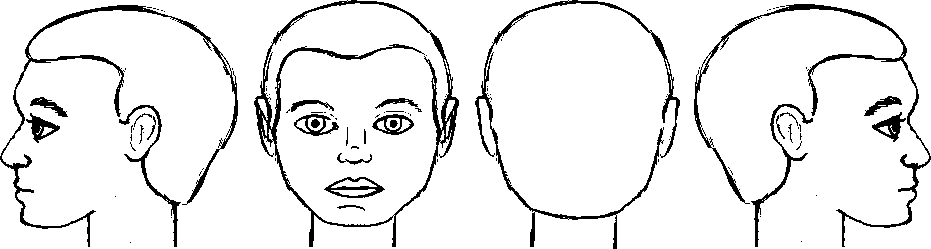 Left Side	Right Side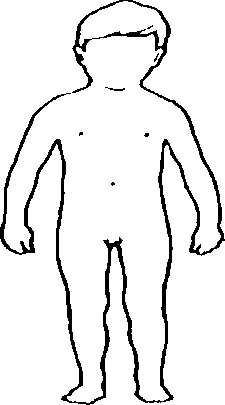 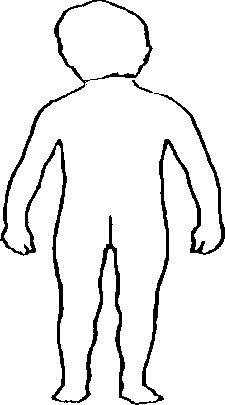 Front	BackName of Child:Date	Date of Birth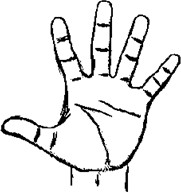 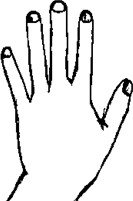 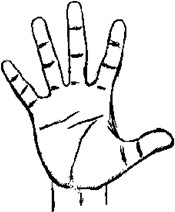 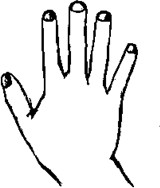 Left Hand	Right Hand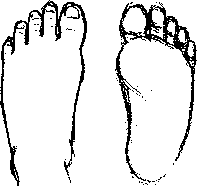 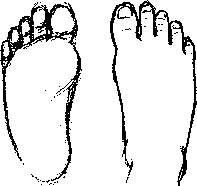 Right Foot	Left FootAPPENDIX D {a}Child Protection PolicyCHILD PROTECTION COVER SHEET & SUMMARY RECORDName of Child	DoBDate record opened:Date EnrolledCompleted by: Title:Previous SchoolCurrent involvement of other Agencies and Contacts. e.g.: CP Plan, CIN, CAMHS, Children’s Centre, SALDate:	Agency:	Contact details :	End Date36APPENDIX D {b}	Child Protection37APPENDIX EChild Protection Policy Example of Advice for ChildrenIf someone is hurting or upsetting you or making you feel scared you, it is not your fault.You are not alone, there are people who can help you and stop people from making you feel scared or hurt.You may be frightened of the person hurting you or your friends, but there are things you can do to get help and make it better.This include someone who may be frightening you on the Internet or on your mobileYou should:Tell	someone	you	trust.	Such	as	your	friends,	teachers,	parents, grandparents. Other people at school may be able to help.Let people help to make things better by stopping the person from hurting you or your friendsYou shouldn’t:Feel embarrassed or alone.Feel that it is your fault or that you are to blame for someone hurting, frightening or touching you. Anyone who tells you that is a liarKeep it a secret.Feel you have no one to turn to – people are there to helpOther helpwww.nspcc.org.ukwww.childline.org.uk 0800 1111 www.barnardos.org.uk www.saferinternet.org.ukwww.thinkuknow.co.ukwww.childline.org.ukAPPENDIX FSchool Child Protection PolicyInformation for parents (suggested wording for use by school if felt necessary“At Patrington C of E Primary Academy school, we recognise that your child is our responsibility and concern. We want to work in partnership with you, and discuss with you, any concerns we may have or that you may have.It is a priority to inform and involve you at every stage in your child’s time at the school.Since the first priority is your child’s welfare, there may be rare occasions when our concern about your child means that we have to consult other agencies even before we contact you.The ER Safeguarding Children Board has laid down the procedures we follow, and the school has adopted a Child Protection Policy in line with this for the safety of all.If you want to know more about our procedures or the policy, please speak to the Headteacher or your child’s class teacher. Or David Stork who is the Governor with responsibility for Child ProtectionAPPENDIX GSchool Child Protection PolicyThe East Riding Safeguarding Children Board’s Procedures contain the detailed inter-agency processes, protocols and expectations for safeguarding children. They can be found on the East Riding of Yorkshire Website at www.erscb.org.ukMaking a Child Protection Referral.If the school believes that a child may have suffered, is suffering or be at risk of suffering significant harm, a referral must be made as soon as possible on that day. This will give Social Care and possibly the police the maximum time available to make decisions and take appropriate action if needed within the school day.East Riding Resident ChildEH&SH are available to discuss individual cases for advice & guidance during office hours on 01482-395500.If the child is currently ‘Open’ to an ER Social Worker s/he should be notified directly or if not available their manager or Duty colleague. If this contact cannot be made follow 4.If not open to ER Social Care an immediate referral should be made to the EHaSH 01482- 395500 or outside office hours to the EHaSH Out of Hours (Formerly Emergency Duty Team) also on 01482- 395500Parents/carers should not been informed before discussions with EHaSH or the Social Worker. It should be established with EH&SH or the Social Worker when and by whom they will be informed and if there are other actions the school needs to take.When a CP referral is made the time and the person taking the referral should be recorded on the child’s ‘Chronology Sheet’All telephone referrals must be followed ideally immediately by a ‘Confirmation of Referral’ form, which should be emailed to childrens.socialcare@eastriding.gcsx.gov.ukA member of the CST should report back to the school within 24 hours of receipt of the written referral to outline the action to be taken. If no response is received within 24 hours or sooner in urgent cases (where for example school need to be updated before the end of school) the DSL should contact the CST Manager. If this fails to get a response the DSL should contact EHaSH for advice.Child resident in other LAIf school needs to refer a pupil who lives in a neighbouring Local Authority the following contact numbers should be used for new referrals. If you are aware that the child is open to that LA follow C above.Looked After ChildrenIf a child is Looked After by the ER the ER Social Worker should be contacted to make the referral.If the child is resident in ER but Looked After by another LA their Social Worker or Duty manager should be contacted. If such a referral is about an incident occurring in the ER then EHASH should be notified in addition.Informing Parents / CarersIn certain circumstances parents should not be informed particularly where there are concerns about physical or sexual abuse involving family members. As above EHaSH advice on disclosure should be sought, followed and recorded.These include situations when:Informing parents/ carers might place the child at increased risk.A disclosure by a child involves a parent or other family member.There is a possibility that a crime may have been committed.Informing parents/ carers might place staff at risk.Where a delay may be caused in referring if contact cannot be made to parents.APPENDIX HSchool Child Protection PolicyRecord Keeping: Why is it important?It provides a consistent account of our involvement with children, young people and their families.Well-kept records should mean that families and individuals do not have to keep ‘telling their story’.Records can be reviewed at a later date if issues arise (e.g. a complaint, legal proceedings or a serious case review).Good record keeping protects:The Child or Young personStaffThe organisationRecord Keeping:	Organisation	Files will be kept in the filing cabinet in office or cupboard in Headteacher’s cupboard. This is kept locked.The file contains:Chronology sheets (Appendix 2.) which logs the following:Records of ConcernBody Map sheets if submittedCP referral form copyMeeting and Case Conference minutes.Copies of reports for meetingsDetails of siblingsDetails of Social workers / Family Support workersDetails of contact with Parents and other agenciesAny other relevantIt is essential that these are all referred to on chronology sheets and fully dated.When children transfer school or College or other settings.If there have been child protection concerns, the file is reviewed and transferred separately from other school records and direct to the relevant member of staff in the receiving school.The file should be sealed and marked ‘Private & Confidential FAO the DSL’. The receiving school will be notified by telephone that there are concerns and records will if possible be delivered or collected.If posted the sealed and indicated records should be placed within a plain addressed envelope and sent by recorded delivery. A record should be kept of the date of such transfer of sensitive files and of the person to whom they are transferred.It is important that the receiving school acknowledges receipt of records, and this acknowledgement recorded and filed by the sending school.If the destination school is unknown the records should be retained until the child is officially removed from the school role and then forwarded to the LADO. When receiving children from other schools the school should contact the sending school to ascertain if there are CP concerns.At transition liaison arrangements should include specific transfer of Child Protection information as part of the formal transition arrangements.APPENDIX ISchool Child Protection PolicySafeguarding Children; Information for visitors, supply staff and volunteers.This school is committed to safeguarding and promoting the welfare of children and expects all staff and volunteers to share this commitment. This means that we have a Child Protection Policy and procedures in place.All people in the school community have a responsibility to act on any concerns that they have about a child’s wellbeing.If you are concerned about a child’s welfare, please record your concerns, and any observations or conversation heard, and report this as soon as possible the same day.‘Record of Concern’ forms are available in a red folder in each classroom, or a blue folder in the servery. Complete this form and pass it to Sarah Hall or Lyndsay Preston.If the form is not available ensure that the full details are recorded including date, time, child’s name, your name and a factual account of what was said or observed.Do NOT conduct your own investigation. Keep all concerns or information confidential.You might be concerned if:You see an injury.Another person may express concerns.Something else raises concerns or worries.A pupil tells you something.If a pupil tells you something that needs to be passed on:Promise confidentiality not secrecy.Reassure the child that they have done the right thing.Listen but do not ask leading questions.Record and pass on your concerns.Your help in supporting our safeguarding work is appreciated by the school and most importantly by the children and young people.APPENDIX JSchool Child Protection PolicyParent and carers details - Name & Address if different to child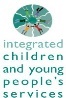 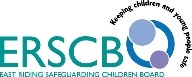 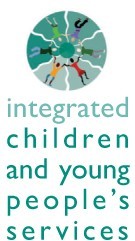 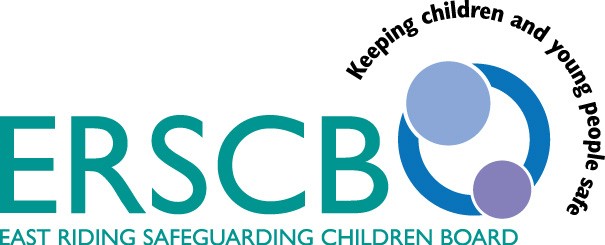 Parental responsibility?Other Agencies known to be involved with child and familyAPPENDIX KSchool Child Protection PolicyThe role of the Designated Safeguarding LeadSee KCSiE 2018 p 88 Annex BAPPENDIX LPartington C.E. Primary Academy Child Protection PolicyAction to take if you have concerns that a person has or is being radicalised into extremist behaviour:N OEarly Help and Safeguarding Hub – 01482 395500SPOC Youth and Family Support – 01482 396623Humberside Police (non-emergency) – tel: 101 prevent@humberside.pnn.police.ukTwitter - @HumbPolPreventNational Counter Terrorism Hotline – 0800 789 321The DfE has dedicated a telephone helpline (020 7340 7264) to enable staff and governors to raise concerns relating to extremism directly.Concerns can also be raised by email to:counter.extremism@education.gsi.gov.uk.Please note that the helpline is not intended for use in emergency situations, such as a child being at immediate risk of harm or a security incident, in which case the normal emergency procedures should be followed.www.educateagainsthate.com - A website for parents, teachers and school leaders giving practical advice on protecting children from extremism and radicalisation.Appendix MChild Protection PolicyDefinition of safeguarding ‘Inspecting Safeguarding in early years, education & skills settings (Ofsted Aug 2016)In relation to children and young people, safeguarding and promoting their welfare is defined in ‘Working together to safeguard children’ as:	protecting children from maltreatment	preventing impairment of children’s health or development	ensuring that children are growing up in circumstances consistent with the provision of safe and effective caretaking action to enable all children to have the best outcomes.There is a different legislative and policy base for responding to adults’ safeguarding needs. However, most of the principles and procedures that apply are the same as those for safeguarding children and young people.Safeguarding action may be needed to protect children and learners from:	neglect	physical abuse	sexual abuse	emotional abuse	bullying, including online bullying and prejudice-based bullying	racist, disability and homophobic or transphobic abuse	gender-based violence/violence against women and girls	radicalisation and/or extremist behaviour	child sexual exploitation and trafficking	the impact of new technologies on sexual behaviour, for example ‘sexting’ and accessing pornographyteenage relationship abusesubstance misuse	issues that may be specific to a local area or population, for example gangactivity and youth violencedomestic violencefemale genital mutilationforced marriagefabricated or induced illnesspoor parenting, particularly in relation to babies and young children	other issues not listed here but that pose a risk to children, young people and vulnerable adults.Safeguarding is not just about protecting children, learners and vulnerable adults from deliberate harm, neglect and failure to act. It relates to broader aspects of care and education, including:children’s and learners’ health and safety and well-being, including their mental health.meeting the needs of children who have special educational needs and/or disabilities.the use of reasonable forcemeeting the needs of children and learners with medical conditionsproviding first aideducational visitsintimate care and emotional well-beingonline safety and associated issuesappropriate arrangements to ensure children’s and learners’ security, taking into account the local context.Appendix NChild Protection PolicyAdvice if there are concerns about the capacity of parent / carer collecting childrenIf the school has concerns that a parent, carer or person authorised to collect a child appears to be:drunk.under the influence of other drugs whether prescription or not.behaving in an irrational, aggressive or concerning way.Which suggests they are not able to offer safe care to the child or not fit to drive, the school should take appropriate steps to avoid releasing the children to the carer.Whilst the school cannot legally refuse ultimately to withhold the child there is a safeguarding and moral responsibility to attempt to clarify the situation and take steps to protect the child as much as possible in such circumstances.If there is clear evidence or a judgement taken in good faith by staff that if the parent takes charge of the child it will be at immediate risk of harm:Staff concerned will alert senior staff and keep the child separate if possible.Staff will talk to the adult and re - assess their ability to keep the child safe.Consider contacting other authorised carers.If not appropriate or not available and there is a perceived risk we will explain to the adult that CSC and the police are being contacted for advice and ask s/he to be patient & calm. The child will be supervised elsewhere in school if possible.If it is not possible to avoid the adult taking the child and there are concerns for their safety and that of staff and others 999 will be called and EHaSH or EDT notified.Child Protection – Designated Advice and Contact List1.Introduction2.Related legislation & guidance3.Other related Safeguarding school policies4.The policy5.School commitment5.2Multi Agency Safeguarding Arrangements6.Confidentiality7.Roles & responsibilities, Early Help & Contextual Safeguarding8.Records & monitoring8.1Transfer of/ retaining records9.Concerns9.1Recognising concerns9.2Contextual Safeguarding9.3Sexual, Physical & Emotional Abuse & Neglect9.4Child Sexual Exploitation9.5Child Criminal Exploitation & County Lines9.6Female Genital Mutilation & Forced marriage9.7Possible violent extremist radicalisation9.8Serious Violence9.9Children Missing Education10.Private Fostering & Direct Payments11.Responding to concerns11.1Further action- seeking advice11.2Escalating concerns about individual cases11.3Informing parents/carers11.4CP Referrals11.5Feedback12Vulnerable children & children with SEN or disabilities13Peer on Peer abuse, sexual violence and harassment13.1Behavior Policy14Joint working with other agencies & Early Help15Case Conferences & Core Group meetings16Information sharing17Children’s concerns18Vetting, Recruitment & selection of staff19Induction20Staff Safeguarding Training & Awareness21DSL Training22Reasonable Force23Online safety and acceptable use policies.Role / AgencyName & roleContact detailsSchool Designated Safeguarding Lead/ Child Protection CoordinatorK Verity01964 650214Deputy DSL/ChildProtection CoordinatorE Deyes01964 650214Child Protection/ Safeguarding GovernorJ Speckchair@pp.ebor.academyChair of GovernorsJ Speckchair@pp.ebor.academyLooked After Children Designated TeacherK Verity01964 650214E Safety CoordinatorK Verity01964 650214Early Help & Safeguarding Hub (EHASH)CP initial referral Support & Advice: Urgent C P concerns Early interventionSignposting to appropriate servicesThe Early Help Assessment (CAF) processMon to Thu 8:30am – 5:00pm Fri 8:30am – 4:30pm01482-395500childrens.socialcare@eastriding.gcsx.gov.ukEHaSH Out of Hours(Formerly EDT)Out of Hours & weekend CPreferrals & advice01482-395500childrens.socialcare@eastriding.gcsx.gov.ukLocal ER Children Safeguarding TeamNorth Holderness01482 880066Local ER Children Safeguarding TeamManagerAlex Smith01482 880066beverleycfc.@eastriding.gcsx.gov.uk	ER School Safeguarding Adviser & Local Authority Designated Officer (LADO) (Schools)Tony MarshReferral of allegations against staff & volunteersGeneral strategic and operational School Safeguarding & CP advice01482-392139tony.marsh@eastriding.gcsx.gov.uk Room AF 56, County HallBeverley.ERSCB LADOLorraine Wilson referral of allegations against staff &volunteers.01482-396999lorraine.wilson@eastriding.gcsx.gov.uk Room AF 56, County Hall, Beverley.School critical incident, bomb threats Etc & Educational Visits Emergencies (not ChildProtection)24 hour Guidance & support01482- 392999Humberside PoliceER Protecting Vulnerable People Unit01482 220809Humberside PoliceHate Crime / incidentreporting101https://www.reportingcrime.uk/HPhatecrime/ER Safeguarding Children BoardGeneral strategic and operational Safeguarding & CP advice01482-396999erscb.enquires@eastriding.gov.ukER Safeguarding Children BoardTrainingwww.erscb.org.uk O1482-396994erscb.training@eastriding.gov.ukHullNorth Yorks North Lincs North East LincsChildren’s Social Care01482- 448879  EDT  01482- 30030401609- 780780  EDT  01609- 78078001724- 297000  EDT  01724- 29700001472- 326292  EDT  01472- 326292Pupils Name:Pupils Name:ClassClassClassClassYr:Yr:Yr:Yr:Pupils Name:Pupils Name:DoB:DoB:DoB:DoB:DoB:DoB:DoB:DoB:Concern identified by:Concern identified by:Date:Date:Date:Time:Time:Time:Time:Time:Concern identified by:Concern identified by:Nature of Concern / details of disclosure / other relevant information.Use Body Map (App C) if appropriateContinue on reverse if neededNature of Concern / details of disclosure / other relevant information.Use Body Map (App C) if appropriateContinue on reverse if neededNature of Concern / details of disclosure / other relevant information.Use Body Map (App C) if appropriateContinue on reverse if neededNature of Concern / details of disclosure / other relevant information.Use Body Map (App C) if appropriateContinue on reverse if neededNature of Concern / details of disclosure / other relevant information.Use Body Map (App C) if appropriateContinue on reverse if neededNature of Concern / details of disclosure / other relevant information.Use Body Map (App C) if appropriateContinue on reverse if neededNature of Concern / details of disclosure / other relevant information.Use Body Map (App C) if appropriateContinue on reverse if neededNature of Concern / details of disclosure / other relevant information.Use Body Map (App C) if appropriateContinue on reverse if neededNature of Concern / details of disclosure / other relevant information.Use Body Map (App C) if appropriateContinue on reverse if neededNature of Concern / details of disclosure / other relevant information.Use Body Map (App C) if appropriateContinue on reverse if neededPassed to:Received by: Date:Received by: Date:Received by: Date:Received by: Date:Received by: Date:Received by: Date:Action taken by DSL (or person receiving this form)This form to be filed in pupils CP file and noted on CP chronologyAction taken by DSL (or person receiving this form)This form to be filed in pupils CP file and noted on CP chronologyAction taken by DSL (or person receiving this form)This form to be filed in pupils CP file and noted on CP chronologyAction taken by DSL (or person receiving this form)This form to be filed in pupils CP file and noted on CP chronologyAction taken by DSL (or person receiving this form)This form to be filed in pupils CP file and noted on CP chronologyAction taken by DSL (or person receiving this form)This form to be filed in pupils CP file and noted on CP chronologyAction taken by DSL (or person receiving this form)This form to be filed in pupils CP file and noted on CP chronologyAction taken by DSL (or person receiving this form)This form to be filed in pupils CP file and noted on CP chronologyAction taken by DSL (or person receiving this form)This form to be filed in pupils CP file and noted on CP chronologyAction taken by DSL (or person receiving this form)This form to be filed in pupils CP file and noted on CP chronologySiblings in SchoolSiblings in SchoolSiblings in SchoolNameGenderAgeSENYES/NODisabilityYES/NOEALYES/NOOtherYES/NOIf Yes record brief details:If Yes record brief details:If Yes record brief details:If Yes record brief details:Easington C.E. Primary AcademyChild Protection / Safeguarding Chronology SheetEasington C.E. Primary AcademyChild Protection / Safeguarding Chronology SheetEasington C.E. Primary AcademyChild Protection / Safeguarding Chronology SheetEasington C.E. Primary AcademyChild Protection / Safeguarding Chronology SheetEasington C.E. Primary AcademyChild Protection / Safeguarding Chronology SheetEasington C.E. Primary AcademyChild Protection / Safeguarding Chronology SheetEasington C.E. Primary AcademyChild Protection / Safeguarding Chronology SheetEasington C.E. Primary AcademyChild Protection / Safeguarding Chronology SheetEasington C.E. Primary AcademyChild Protection / Safeguarding Chronology SheetNameNameNameD.o.BSheet NoRECORD - Log all concerns, relevant contact with parents/carers, discussions with staff details of Social Care etc, information shared with whom and why, dates of Case Conferences & Core Groups etc. Cross reference to ‘Record of Concern’ sheets. Retain with this sheet: all minutes, ‘Records ofConcern’, Body maps and other information including that from previous schools.ACTIONNote all subsequent actions taken.ACTIONNote all subsequent actions taken.ACTIONNote all subsequent actions taken.ACTIONNote all subsequent actions taken.DateDateDateInitial /Staff CodeDateDateDateChild Protection / Safeguarding Chronology SheetContinuation SheetContinuation SheetContinuation SheetContinuation SheetSheet No:Hull01482-448879EDT01482-300304North Yorks01609-780780EDT01609-780780North Lincs01724-297000EDT01724-297000North East Lincs01472-326292EDT01472-326292DateIs this written contact to follow a previous verbal contact?YesNoNoIf yes when was the Early Help and Safeguarding Hub contact made?DateTimeTimeChild / Young Person’s detailsChild / Young Person’s detailsChild / Young Person’s detailsChild / Young Person’s detailsChild / Young Person’s detailsChild / Young Person’s detailsSurnameForenameDob***AddressPostcodeteltelteltel******What is the child’s first language?What is the child’s first language?Does the child have a disability or other Special Educational or Additional Need?Does the child have a disability or other Special Educational or Additional Need?YesNoIf yes please give brief detailsIs a signer or interpreter needed?Is a signer or interpreter needed?YesNoAgency, organisation and service making contactAgency, organisation and service making contactAgency, organisation and service making contactAgency, organisation and service making contactAgency, organisation and service making contactAgency, organisation and service making contactName of professional or volunteer making contactName of professional or volunteer making contactContact numberContact numberContact numberContact numberAre parents/ carers aware of this contact?Are parents/ carers aware of this contact?YesNoReasons for above response.AnonymityProfessionals including volunteers do not have the option to remain anonymous; as they have a professional duty under Working Together 2013 to share information openly. Only members of the public can remain anonymous.AnonymityProfessionals including volunteers do not have the option to remain anonymous; as they have a professional duty under Working Together 2013 to share information openly. Only members of the public can remain anonymous.AnonymityProfessionals including volunteers do not have the option to remain anonymous; as they have a professional duty under Working Together 2013 to share information openly. Only members of the public can remain anonymous.AnonymityProfessionals including volunteers do not have the option to remain anonymous; as they have a professional duty under Working Together 2013 to share information openly. Only members of the public can remain anonymous.AnonymityProfessionals including volunteers do not have the option to remain anonymous; as they have a professional duty under Working Together 2013 to share information openly. Only members of the public can remain anonymous.AnonymityProfessionals including volunteers do not have the option to remain anonymous; as they have a professional duty under Working Together 2013 to share information openly. Only members of the public can remain anonymous.Other significant family membersOther significant family membersOther significant family membersNameAddressRelationship to childAgency / serviceWorkerBaseTel